ОБЩЕСТВО С ОГРАНИЧЕННОЙ ОТВЕТСТВЕННОСТЬЮ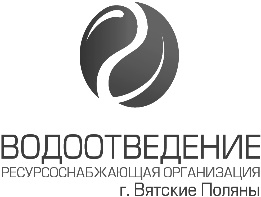                                        «ВОДООТВЕДЕНИЕ»                                       (ООО «Водоотведение»)612964, РФ, Кировская обл., г. Вятские Поляны, ул. Урицкого, д.20ИНН4307017925КПП 430701001ОГРН 1144307000881р/сч 40702810200170000201 АО КБ «Хлынов» г. Киров                                                 E-mail: vodootvedenie@inbox.ru тел: 8(83334) 6-24-82                     ____________________________________________________________________________________________________________________ПРОТОКОЛ   №7заседания Технической комиссии по определению возможности на присоединение ливневой канализации выпусков №1, 2, 3 ООО «Молот - Оружие»к безнапорной канализационной сети г. Вятские Поляны.«1» декабря  2017 года                                                                                г.Вятские ПоляныПредседатель комиссии:                                                            - главный инженер А.В.АбатуровЧлены комиссии:Начальник участка канализационных сетей               -  Н.Г.ЛожкинИнженер ПТГ                                                                  -  М.А.Парфенова            Приглашенные:            Заявитель (представитель заявителя ) по тел. 8(83334)2-64-45______________________________                                                                                               (отметка о приглашении заявителя)           Нач. отдела 41 Рыжкова Е.А,  г. Вятские Поляны, ул. Ленина,135,  ООО «Молот - Оружие»__                                                                                    (Ф.И.О., должность, адрес,  контактный телефон)             Основание:             Письмо №41-1/248 от 23.10.2017 года и   №ЭкоС 70-2-169 от 08.11.2017г.;            По итогам комиссии принято решение:По теме совещания выступили все присутствующие. После рассмотрения представленных Заявителем документов, комиссией было принято решение:Точки подключения к централизованной системе водоотведения определены: -  Канализационный колодец  КК – 210  - точка подключения выпуска №1.            -  Приемная камера КНС, расположенная на территории промкотельной №2  - точка                подключения  выпуска №2.            -  Приемный колодец КК-1 у КНС-4 – точка подключения выпуска №3.               Главный инженер ООО «Водоотведение»   _______________________ /А.В.Абатуров/            Начальник участка канализационных сетей _______________________/ Н.Г.Ложкин/            Инженер ПТГ                                                    _______________________/ М.А.Парфенова/            Заявитель (представитель заявителя)              _______________________/                                    /